Приказ Министерства здравоохранения РФ от 9 апреля 2021 г. № 321н "Об утверждении перечня средств измерений, соответствующих требованиям к их поверке, предусмотренным статьей 13 Федерального закона "Об обеспечении единства измерений", технических средств и оборудования, необходимых для технического обслуживания заявленных групп медицинской техники по классам потенциального риска применения" (документ не вступил в силу) 18 мая 2021В соответствии с пунктом 5 Положения о лицензировании деятельности по производству и техническому обслуживанию (за исключением случая, если техническое обслуживание осуществляется для обеспечения собственных нужд юридического лица или индивидуального предпринимателя) медицинской техники, утвержденного постановлением Правительства Российской Федерации от 15 сентября 2020 г. N 1445 (Собрание законодательства Российской Федерации, 2020, N 39, ст. 6037), приказываю:1. Утвердить прилагаемый перечень средств измерений, соответствующих требованиям к их поверке, предусмотренным статьей 13 Федерального закона "Об обеспечении единства измерений", технических средств и оборудования, необходимых для технического обслуживания заявленных групп медицинской техники по классам потенциального риска применения.2. Настоящий приказ вступает в силу с 1 сентября 2021 года и действует до 1 сентября 2027 года.Зарегистрировано в Минюсте РФ 13 мая 2021 г. 
Регистрационный № 63397УТВЕРЖДЕН 
приказом Министерства 
здравоохранения 
Российской Федерации 
от 9 апреля 2021 г. № 321нПеречень 
средств измерений, соответствующих требованиям к их поверке, предусмотренным статьей 13 Федерального закона "Об обеспечении единства измерений", технических средств и оборудования, необходимых для технического обслуживания заявленных групп медицинской техники по классам потенциального риска применения------------------------------1 Часть 2 статьи 38 Федерального закона от 21 ноября 2011 г. N 323-ФЗ "Об основах охраны здоровья граждан в Российской Федерации" (Собрание законодательства Российской Федерации, 2011, N 48, ст. 6724), абзац третий пункта 5 Правил государственной регистрации медицинских изделий, утвержденных постановлением Правительства Российской Федерации 27 декабря 2012 г. N 1416 (Собрание законодательства Российской Федерации, 2013, N 1, ст. 14; 2014, N 30. ст. 4310), приказ Министерства здравоохранения Российской Федерации от 6 июня 2012 г. № 4н "Об утверждении номенклатурной классификации медицинских изделий" (зарегистрирован Министерством юстиции Российской Федерации 9 июля 2012 г., регистрационный N 24852) с изменениями, внесенными приказами Министерства здравоохранения Российской Федерации от 25 сентября 2014 г. N 557н (зарегистрирован Министерством юстиции Российской Федерации 17 декабря 2014 г., регистрационный N 35201) и от 7 июля 2020 г. N 686н (зарегистрирован Министерством юстиции Российской Федерации 10 августа 2020 г., регистрационный N 59225).Открыть документ в системе ГАРАНТ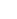 
Система ГАРАНТ: http://base.garant.ru/400758057/#ixzz6vEilKln9Министр М.А. Мурашко N п/п Группа медицинской техники1 Наименование средств измерений Наименование технических средств и оборудования Класс потенциального риска применения1 2а Класс потенциального риска применения1 2а Класс потенциального риска применения1 2а Класс потенциального риска применения1 2а 1. Базовое оснащение для класса 2а потенциального риска применения Измеритель токов утечки Базовый набор для механических работ, очистки: - набор отверток; - набор шестигранных ключей; - набор рожковых ключей; - набор головок / торцевых ключей; - бокорезы, плоскогубцы, нож для снятия изоляции; - молоток; - ключ разводной. 1. Базовое оснащение для класса 2а потенциального риска применения Гигрометр Паяльная станция 1. Базовое оснащение для класса 2а потенциального риска применения Мегаомметр Пылесос 1. Базовое оснащение для класса 2а потенциального риска применения Мультиметр для измерения: - постоянного и переменного напряжения; - постоянного и переменного тока; - сопротивления; - электрической емкости; - частоты. 1. Базовое оснащение для класса 2а потенциального риска применения Средство измерений линейных величин 1. Базовое оснащение для класса 2а потенциального риска применения Средство измерений угловых величин 1. Базовое оснащение для класса 2а потенциального риска применения Осциллограф 1. Базовое оснащение для класса 2а потенциального риска применения Термометр 2. Ортопедические медицинские изделия Динамометр 3. Гастроэнтерологические медицинские изделия Измеритель освещенности Течеискатель 3. Гастроэнтерологические медицинские изделия Шкаф для сушки эндоскопов 3. Гастроэнтерологические медицинские изделия Осветитель эндоскопический 4. Реабилитационные и адаптивные для инвалидов медицинские изделия Динамометр Программатор для настройки слуховых аппаратов 5. Медицинские изделия для пластической хирургии, дерматологии и косметологии Измеритель освещенности 5. Медицинские изделия для пластической хирургии, дерматологии и косметологии Мановакуумметр 5. Медицинские изделия для пластической хирургии, дерматологии и косметологии Термометр 5. Медицинские изделия для пластической хирургии, дерматологии и косметологии Измеритель мощности и частоты для аппаратов УВЧ-терапии 5. Медицинские изделия для пластической хирургии, дерматологии и косметологии Миллитесламетр 5. Медицинские изделия для пластической хирургии, дерматологии и косметологии Измеритель мощности лазерного излучения 5. Медицинские изделия для пластической хирургии, дерматологии и косметологии Измеритель мощности и частоты ультразвукового излучения 5. Медицинские изделия для пластической хирургии, дерматологии и косметологии Радиометр ультрафиолетового излучения 5. Медицинские изделия для пластической хирургии, дерматологии и косметологии Ваттметр поглощаемой мощности сверхвысокочастотного излучения 6. Вспомогательные и общебольничные медицинские изделия Секундомер Опрессовщик (Пресс гидравлический) 6. Вспомогательные и общебольничные медицинские изделия Динамометр Заправочная станция для фреона 6. Вспомогательные и общебольничные медицинские изделия Тахометр Мойка высокого давления 6. Вспомогательные и общебольничные медицинские изделия Термометр максимальный Анализатор утечки фреона 6. Вспомогательные и общебольничные медицинские изделия Радиометр ультрафиолетового излучения 6. Вспомогательные и общебольничные медицинские изделия Мановакуумметр 6. Вспомогательные и общебольничные медицинские изделия Термометр 6. Вспомогательные и общебольничные медицинские изделия Термометр для спецкамер низкоградусный 6. Вспомогательные и общебольничные медицинские изделия Генератор газовых смесей паров этанола в воздухе 7. Стоматологические медицинские изделия Манометр 7. Стоматологические медицинские изделия Вакуумметр 7. Стоматологические медицинские изделия Тахометр 7. Стоматологические медицинские изделия Динамометр 8. Анестезиологические и респираторные медицинские изделия (в части: Мониторы / системы мониторирования анестизиологические / респираторные) Измеритель параметров аппаратов искусственной вентиляции легких 8. Анестезиологические и респираторные медицинские изделия (в части: Мониторы / системы мониторирования анестизиологические / респираторные) Устройство проверки канала давления и частоты пульса 8. Анестезиологические и респираторные медицинские изделия (в части: Мониторы / системы мониторирования анестизиологические / респираторные) Устройство для проверки спирометров 8. Анестезиологические и респираторные медицинские изделия (в части: Мониторы / системы мониторирования анестизиологические / респираторные) Мера для проверки пульсовых оксиметров 8. Анестезиологические и респираторные медицинские изделия (в части: Мониторы / системы мониторирования анестизиологические / респираторные) Устройство для проверки температурного канала 8. Анестезиологические и респираторные медицинские изделия (в части: Мониторы / системы мониторирования анестизиологические / респираторные) Генератор сигналов пациента для электрокардиографии, электромиографии, электроэнцефалографии 8. Анестезиологические и респираторные медицинские изделия (в части: Мониторы / системы мониторирования анестизиологические / респираторные) Анализатор электробезопасности для измерения напряжения переменного тока, сопротивления заземления, сопротивления изоляции, силы тока, силы тока утечки 9. Нейрологические медицинские изделия Генератор сигналов пациента для электрокардиографии, электромиографии, электроэнцефалографии 9. Нейрологические медицинские изделия Анализатор электробезопасности для измерения напряжения переменного тока, сопротивления заземления, сопротивления изоляции, силы тока, силы тока утечки 10. Сердечно-сосудистые медицинские изделия (в части: Медицинские изделия для определения физиологических параметров / картирования сердца; Мониторы / системы мониторирования кардиологические и сопутствующие изделия) Генератор сигналов пациента для электрокардиографии, электромиографии, электроэнцефалографии 10. Сердечно-сосудистые медицинские изделия (в части: Медицинские изделия для определения физиологических параметров / картирования сердца; Мониторы / системы мониторирования кардиологические и сопутствующие изделия) Устройство проверки канала давления и частоты пульса 10. Сердечно-сосудистые медицинские изделия (в части: Медицинские изделия для определения физиологических параметров / картирования сердца; Мониторы / системы мониторирования кардиологические и сопутствующие изделия) Мера для проверки пульсовых оксиметров 10. Сердечно-сосудистые медицинские изделия (в части: Медицинские изделия для определения физиологических параметров / картирования сердца; Мониторы / системы мониторирования кардиологические и сопутствующие изделия) Устройство для проверки температурного канала 10. Сердечно-сосудистые медицинские изделия (в части: Медицинские изделия для определения физиологических параметров / картирования сердца; Мониторы / системы мониторирования кардиологические и сопутствующие изделия) Анализатор электробезопасности для измерения напряжения переменного тока, сопротивления заземления, сопротивления изоляции, силы тока, силы тока утечки 11. Офтальмологические медицинские изделия Измеритель освещенности Тест-объект искусственный глаз 12. Медицинские изделия ДЛЯ оториноларингологии Измеритель освещенности 12. Медицинские изделия ДЛЯ оториноларингологии Мастоид искусственный 12. Медицинские изделия ДЛЯ оториноларингологии Ухо искусственное 13. Физиотерапевтические медицинские изделия Мановакуумметр 13. Физиотерапевтические медицинские изделия Термометр 13. Физиотерапевтические медицинские изделия Измеритель мощности и частоты для аппаратов УВЧ-терапии 13. Физиотерапевтические медицинские изделия Миллитесламетр 13. Физиотерапевтические медицинские изделия Измеритель мощности лазерного излучения 13. Физиотерапевтические медицинские изделия Измеритель мощности и частоты ультразвукового излучения 13. Физиотерапевтические медицинские изделия Радиометр ультрафиолетового излучения 13. Физиотерапевтические медицинские изделия Ваттметр поглощаемой мощности сверхвысокочастотного излучения 14. Медицинские изделия для in vitro диагностики Цифровой осциллограф 14. Медицинские изделия для in vitro диагностики Цифровой мультиметр для измерения постоянного и переменного напряжения, постоянного и переменного тока, сопротивления, электрической емкости, частоты 14. Медицинские изделия для in vitro диагностики Термометр с термопарой Класс потенциального риска применения 2б Класс потенциального риска применения 2б Класс потенциального риска применения 2б Класс потенциального риска применения 2б 1. Базовое оснащение класса 2б потенциального риска применения Базовое оснащение для класса 2а потенциального риска применения Базовое оснащение для класса 2а потенциального риска применения 1. Базовое оснащение класса 2б потенциального риска применения Кабельный тестер для проверки сетей на витой паре и оптоволоконных сетей 2. Хирургические инструменты / системы и сопутствующие медицинские изделия Измеритель мощности лазерного излучения Анализатор инфузионных устройств 2. Хирургические инструменты / системы и сопутствующие медицинские изделия Анализатор электрохирургических устройств 3. Сердечно-сосудистые медицинские изделия (за исключением: Медицинские изделия для определения физиологических параметров/ картирования сердца; Мониторы / системы мониторирования кардиологические и сопутствующие изделия) Измеритель энергии высоковольтного импульса для дефибрилляторов 4. Медицинские изделия для манипуляций / восстановления тканей / органов человека Мановакуумметр 5. Медицинские изделия для акушерства и гинекологии Измеритель освещенности 5. Медицинские изделия для акушерства и гинекологии Анемометр 5. Медицинские изделия для акушерства и гинекологии Генератор сигналов пациента для симуляции эмбриональной и материнской электрокардиографии и маточной активности 6. Анестезиологические и респираторные медицинские изделия (за исключением: Мониторы / системы мониторирования анестезиологические / респираторные) Модель легких пневматическая 6. Анестезиологические и респираторные медицинские изделия (за исключением: Мониторы / системы мониторирования анестезиологические / респираторные) Измеритель параметров аппаратов искусственной вентиляции легких 7. Радиологические медицинские изделия (в части оборудования для ультразвукового исследования) Мера длин акустических для оценки расстояний в продольном и поперечном направлении относительно оси ультразвукового пучка Тестер тока утечки для ультразвуковых датчиков 7. Радиологические медицинские изделия (в части оборудования для ультразвукового исследования) Мультиметр цифровой для измерения постоянного и переменного напряжения, постоянного и переменного тока, сопротивления, электрической емкости, частоты 7. Радиологические медицинские изделия (в части оборудования для ультразвукового исследования) Мера длин акустических (доплеровский ультразвуковой фантом) 7. Радиологические медицинские изделия (в части оборудования для ультразвукового исследования) Анализатор электробезопасности для измерения напряжения переменного тока, сопротивления заземления, сопротивления изоляции, силы тока, силы тока утечки 8. Радиологические медицинские изделия (в части гамма-диагностического, гамма-терапевтического оборудования и эмиссионной томографии) Дозиметр рентгеновского и гамма-излучения для измерения мощности амбиентного эквивалента дозы непрерывного, кратковременного и импульсного излучения, амбиентного эквивалента дозы Фантом для оценки качества реконструкции изображения, полученного методом позитронной эмиссионной томографии 8. Радиологические медицинские изделия (в части гамма-диагностического, гамма-терапевтического оборудования и эмиссионной томографии) Фантом для контроля дисторсии и точности установки оптического центратора 9. Радиологические медицинские изделия (для магнитно-резонансной томографии) Измеритель мощности высокочастотного излучения Немагнитный набор для механических работ 9. Радиологические медицинские изделия (для магнитно-резонансной томографии) Анализатор спектра для измерения высокочастотного сигнала Тесламетр высокоточный для определения гомогенности магнитного поля магнитно-резонансного томографа 9. Радиологические медицинские изделия (для магнитно-резонансной томографии) Вакуумный компрессор с вакуумной магистралью и комплектом соединителей 9. Радиологические медицинские изделия (для магнитно-резонансной томографии) Заводчик тока для сверхпроводниковых магнитов 9. Радиологические медицинские изделия (для магнитно-резонансной томографии) Переливная линия для жидкого гелия 10. Радиологические медицинские изделия (в части оборудования для рентгенотерапии) Дозиметр клинический с набором камер и фантомом водным под камеру наперсткового типа 10. Радиологические медицинские изделия (в части оборудования для рентгенотерапии) Дозиметр рентгеновского и гамма-излучения для измерения мощности амбиентного эквивалента дозы непрерывного, кратковременного и импульсного излучения, амбиентного эквивалента дозы 11. Радиологические медицинские изделия (в части рентгеновского оборудования для компьютерных томографов и ангиографии) Дозиметр для контроля характеристик рентгеновских аппаратов для измерения анодного напряжения, времени экспозиции, слоя половинного ослабления, дозы рентгеновского излучения, компьютерно- томографического индекса дозы Комплект фантомов, тест-объектов для оценки: - шума; - однородности; - среднего числа компьютерных томографических единиц; - пространственного разрешения; - толщины слоя; - компьютерно-томографического индекса дозы; функции передачи модуляции. 11. Радиологические медицинские изделия (в части рентгеновского оборудования для компьютерных томографов и ангиографии) Осциллограф цифровой многоканальный Фантом для оценки функции передачи модуляции и квантовой эффективности регистрации с программным обеспечением для их оценки 11. Радиологические медицинские изделия (в части рентгеновского оборудования для компьютерных томографов и ангиографии) Клещи токоизмерительные 11. Радиологические медицинские изделия (в части рентгеновского оборудования для компьютерных томографов и ангиографии) Анализатор электробезопасности для измерения напряжения переменного тока, сопротивления заземления, сопротивления изоляции, силы тока, силы тока утечки 11. Радиологические медицинские изделия (в части рентгеновского оборудования для компьютерных томографов и ангиографии) Мультиметр цифровой для измерения постоянного и переменного напряжения, постоянного и переменного тока, сопротивления, электрической емкости, частоты 11. Радиологические медицинские изделия (в части рентгеновского оборудования для компьютерных томографов и ангиографии) Дозиметр рентгеновского и гамма-излучения для измерения мощности амбиентного эквивалента дозы непрерывного, кратковременного и импульсного излучения, амбиентного эквивалента дозы 12. Радиологические медицинские изделия (в части оборудования для рентгенографии и рентгеноскопии) Дозиметр для контроля характеристик рентгеновских аппаратов для измерения анодного напряжения, времени экспозиции, слоя половинного ослабления, дозы рентгеновского излучения Комплект фантомов, тест-объектов для оценки: - пространственного разрешения; - контрастной чувствительности; - динамического диапазона; - проверки отношения сигнал/ шум; - геометрических параметров рабочего поля; - дисторсии; - перпендикулярности рентгеновского пучка; совпадения светового и рентгеновских полей. 12. Радиологические медицинские изделия (в части оборудования для рентгенографии и рентгеноскопии) Осциллограф цифровой многоканальный Комплект фантомов, тест-объектов режима линейной томографии рентгеновских аппаратов для оценки: - высоты и толщины слоя; - угла томографии и симметрии; пространственного разрешения для режима томографии. 12. Радиологические медицинские изделия (в части оборудования для рентгенографии и рентгеноскопии) Клещи токоизмерительные Фантом для оценки функции передачи модуляции и квантовой эффективности регистрации с программным обеспечением для их оценки 12. Радиологические медицинские изделия (в части оборудования для рентгенографии и рентгеноскопии) Анализатор электробезопасности для измерения напряжения переменного тока, сопротивления заземления, сопротивления изоляции, силы тока, силы тока утечки 12. Радиологические медицинские изделия (в части оборудования для рентгенографии и рентгеноскопии) Мультиметр цифровой для измерения постоянного и переменного напряжения, постоянного и переменного тока, сопротивления, электрической емкости, частоты 12. Радиологические медицинские изделия (в части оборудования для рентгенографии и рентгеноскопии) Денситометр 12. Радиологические медицинские изделия (в части оборудования для рентгенографии и рентгеноскопии) Дозиметр рентгеновского и гамма-излучения для измерения анодного напряжения, времени экспозиции, слоя половинного ослабления, дозы рентгеновского излучения Класс потенциального риска применения 3 Класс потенциального риска применения 3 Класс потенциального риска применения 3 Класс потенциального риска применения 3 1. Базовое оснащение класса 3 потенциального риска применения Аналогичное базовому оснащению для класса 2б потенциального риска применения Аналогичное базовому оснащению для класса 2б потенциального риска применения 2. Урологические медицинские изделия Анализатор водных растворов для измерения: - уровня рН; - проводимости. 2. Урологические медицинские изделия Манометр электронный Мера длин акустических для оценки расстояний в продольном и поперечном направлении относительно оси ультразвукового пучка 2. Урологические медицинские изделия Измеритель мощности ультразвукового излучения 2. Урологические медицинские изделия Дозиметр для контроля характеристик рентгеновских аппаратов для измерения анодного напряжения, времени экспозиции, слоя половинного ослабления, дозы рентгеновского излучения 2. Урологические медицинские изделия Дозиметр рентгеновского и гамма-излучения для измерения анодного напряжения, времени экспозиции, слоя половинного ослабления, дозы рентгеновского излучения 3. Медицинские изделия, предназначенные для афереза Мановакуумметр Анализатор инфузионных устройств 3. Медицинские изделия, предназначенные для афереза Измеритель объема жидкости 